О признании граждан нуждающимися в жилых помещениях	Рассмотрев представленные заявление и документы, руководствуясь Федеральным законом от 29 декабря 2004 года №188-ФЗ «Жилищный кодекс Российской Федерации» и законом РБ от 2 декабря 2005 года  №250-з «О регулировании Жилищных отношений в Республике Башкортостан», с учетом мнения общественной комиссии по жилищным вопросам администрации сельского поселения Зеленоклиновский сельсовет, постановляю:     1. Признать Куприянову Регину Альмировну    с составом семьи: Куприянов Кирилл Александрович - супруг, Куприянов Даниэль Кириллович- сын нуждающимся в жилом помещении по основаниям, предусмотренным  ст. 51 Жилищного кодекса РФ для предоставления единовременной социальной выплаты при рождении первого ребенка.2.  Контроль за исполнением данного постановления оставляю за собой.Глава сельского  поселения                             Т.Г.ГайнуллинБАШҠОРТОСТАН  РЕСПУБЛИКАҺЫӘЛШӘЙ РАЙОНЫМУНИЦИПАЛЬ РАЙОНЫНЫҢЗЕЛЕНЫЙ КЛИН АУЫЛ СОВЕТЫАУЫЛ БИЛӘМӘҺЕХАКИМИӘТЕ(БАШҠОРТОСТАН РЕСПУБЛИКАҺЫӘЛШӘЙ РАЙОНЫЗЕЛЕНЫЙ КЛИН АУЫЛ СОВЕТЫ)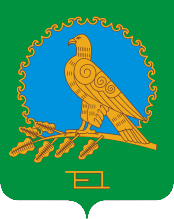               АДМИНИСТРАЦИЯСЕЛЬСКОГО ПОСЕЛЕНИЯЗЕЛЕНОКЛИНОВСКИЙ СЕЛЬСОВЕТМУНИЦИПАЛЬНОГО РАЙОНААЛЬШЕЕВСКИЙ РАЙОНРЕСПУБЛИКИ БАШКОРТОСТАН(ЗЕЛЕНОКЛИНОВСКИЙ СЕЛЬСОВЕТАЛЬШЕЕВСКОГО  РАЙОНАРЕСПУБЛИКИ БАШКОРТОСТАН)КАРАР                                                    ПОСТАНОВЛЕНИЕ  19 февраль  2018 й.               № 24                  19 февраля 2018 г.